                          Kulturno društvo Antonio Torres 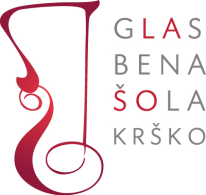 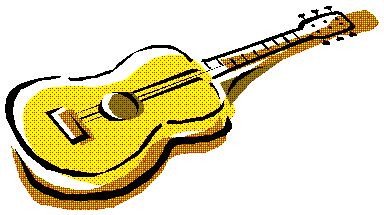 PRIJAVNICAIME IN PRIIMEK ____________________________________________NASLOV __________________________________________________DATUM ROJSTVA ___________________________________________ELEKTRONSKI NASLOV _________________   TELEFON _____________GLASBENA ŠOLA ____________________________________________UČITELJ __________________________________________________TELEFON UČITELJA ____________  E-MAIL UČITELJA _______________STATUS (označi):UčenecDijakŠtudentUčenecDrugoČe želite sodelovati aktivno, vpišite program, ki ga pripravljate:Kraj in datum:                                                       Podpis kandidata oz. starša ali skrbnika: